Sunday School – 9:30Worship Service – 10:30Worship Leader:  John Burkey“Build Your Kingdom Here”“Beautiful”“Cornerstone”Welcome to WorshipSharing and PrayerOffertory:	Please tear off your “Response Sheet” and drop it		In the offering basket.	        Kids to Activity Room with Tara & Jack Stahl		            (4 years and younger)Message:	           Gordon Scoville		  “NEW SPIRIT, NEW SIGHT”		         Ephesians 5:15-21“When we walk with the Lord”    (blue #544)======================================================Adult Sunday School classes will meet in the Fellowship Hall today.Becomers class is responsible.What’s happening at Bellwood this week: Monday, June 25 – Gordon’s day offTonight thru Thursday (15-19) – Bible SchoolWednesday, July 18 – NO Youth activitiesThursday, July 19 – A.A. will meet at Methodist ChurchJuly 20-22 – Youth EscapeVBS starts TONIGHT!!!  Here are a few last-minute updates: Volunteers who are helping tonight should be at the church by5:30 p.m. The offering project for VBS this year is “Water for Haiti”. Please give generously! On Wednesday night –      Snacks should be in the church kitchen by 3:00 p.m.      Snack servers should be at the church be 5:30 p.m.      Crossing Guards should be at the church by 5:30-5:35   On Thursday night –       A short program for the parents will be at 6:30 p.m.       The Pool Party will be from 7:00-9:00 p.m.  Parents are       asked to attend to help with supervision, as well as to       visit with other parents from the community.  EVERYONE is invited to pray for VBS this week!   I   Heart   Milford will be held Saturday, August 11 A one-day serving project that will help bless our community and the people in it.  Our goal is to utilize unity to bless our community.  During the  morning and afteernoon, we will spend our time serving certain people and locations to help out our area.  In the evening, we will have a celebration service with a potluck, worship, and an amazing mssage.  This will be an amazing opportunity, you will not want to miss out!!  This is open to all ages.  Cost is $10 per person and includes a t-shirt and lunch.Taric & Katie are taking JH students on a weekend retreat to Hidden Acres Christian Center, July 20-22.  Please pray for the students and leaders as they encounter God.  Please also pray for safe travels.Last Week:  Worship Attendance – 72,  Budget - $4,839Montessori School - $2,50036th Week Budget ReportBudget Giving Summary	Last Week		Fiscal YTDContributions			$4,839			$203,952Budgeted			$5,500			$198,000Over(under)			($661)			$5,952Birthday’s this week:Nick Glanzer, Devon Stauffer (today), Gordon Scoville (Wed.)Deb Eberspacher (Thurs.), John Goertzen (Sat.)Activity Room:July 22 & 29 – Need Volunteers for these two Sunday’sWorship Leader, Music, Singers & Greeters:July 22 – Worship Leader – Greg Dunlap	   Piano – Peg Burkey	   Singers – Sid Burkey, Deann Herr & Kaleb Miller	   Children’s Moment – Jess Dunlap	   Greeters – Craig Bontrager & John GoertzenJuly 29 – Worship Leader – Lisa Compton	    Piano – Pam Erb	    Offertory – Jess Dunlap	    Singers – Nick Glanzer, Jeni Bogenrief	    Children’s Moment – Craig Bontrager	    Greeters -Verlyn Dunlap & Brenda BurkeyRemember in Prayer:Vacation Bible SchoolChildren & families on our bordersRyan Stutzman family – grandma passingDoug Nelsen – Kidney transplantYouth Escape StudentsBellwood Mennonite Church520 B Street, Milford, NE 68405Church Office  402-761-2709Montessori School 402-761-3095Email:  bell606@windstream.netWebsite:  www.bellwoodchurch.orgInterim Pastor:  Gordon ScovilleGordon’s office hours – 9-12 Tuesday – FridayGordon’s home phone – 761-4978Associate Pastor of Youth:  Taric Leichty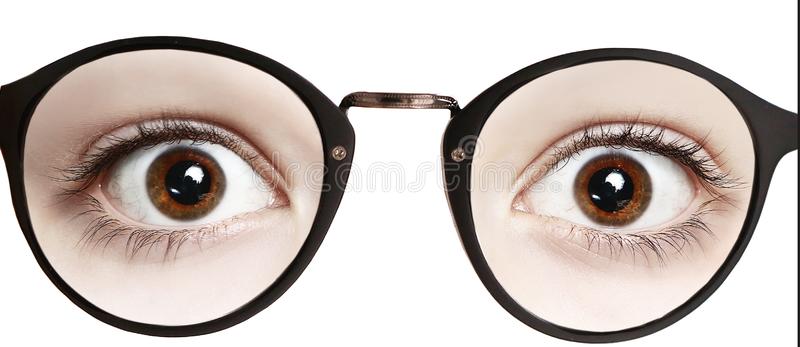 July 15, 2018